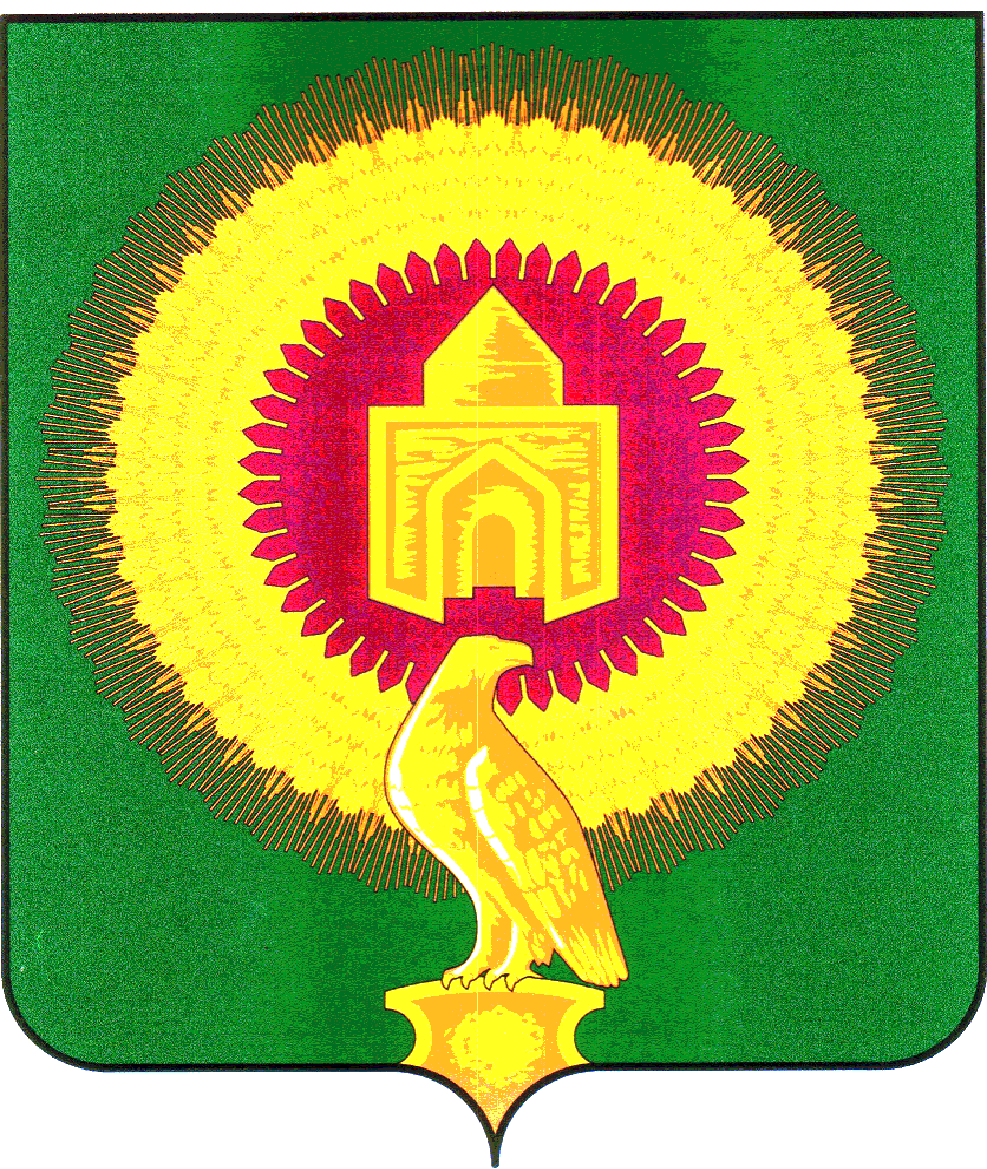 СОВЕТ ДЕПУТАТОВКАЗАНОВСКОГО СЕЛЬСКОГО ПОСЕЛЕНИЯВАРНЕНСКОГО МУНИЦИПАЛЬНОГО РАЙОНАЧЕЛЯБИНСКОЙ ОБЛАСТИРЕШЕНИЕот 29 февраля 2024 годап. Казановка                                             № 05О поддержке инициативыо запрете весенней охотыОбсудив инициативу председателя правления Варненского структурного подразделения «Облохоторыболовсоюза» Эдуарта Нигматулина, об отмене весенней охоты, которая вызвала резонанс среди жителей Варненского района, Совет депутатов Казановского сельского поселения Варненского муниципального района  РЕШАЕТ:Выступить с законодательной инициативой в органы власти с запретом весенней охоты в Челябинской области.Направить письма с ходатайством в органы власти, а также разместить призывы о запрете весенней охоты в социальных сетях. Настоящее Решение обнародовать на Информационном стенде и официальном сайте администрации Казановского сельского поселения   Варненского муниципального района в сети «Интернет».Председатель Совета депутатовКазановского сельского поселения 		                       Р.У. Хасанова